Дополнительные виды рекламных конструкций и их обозначение на схеме размещения рекламных конструкций на территории Нижнеимимского муниципального района№ РКВид РКУсловное обозначениеЧертежРекомендуемые размеры информационного поляI аРекламный щитотдельно стоящий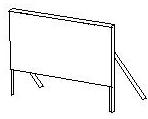 3мх6м, высота опор 1 м.I бРекламный щитотдельно стоящий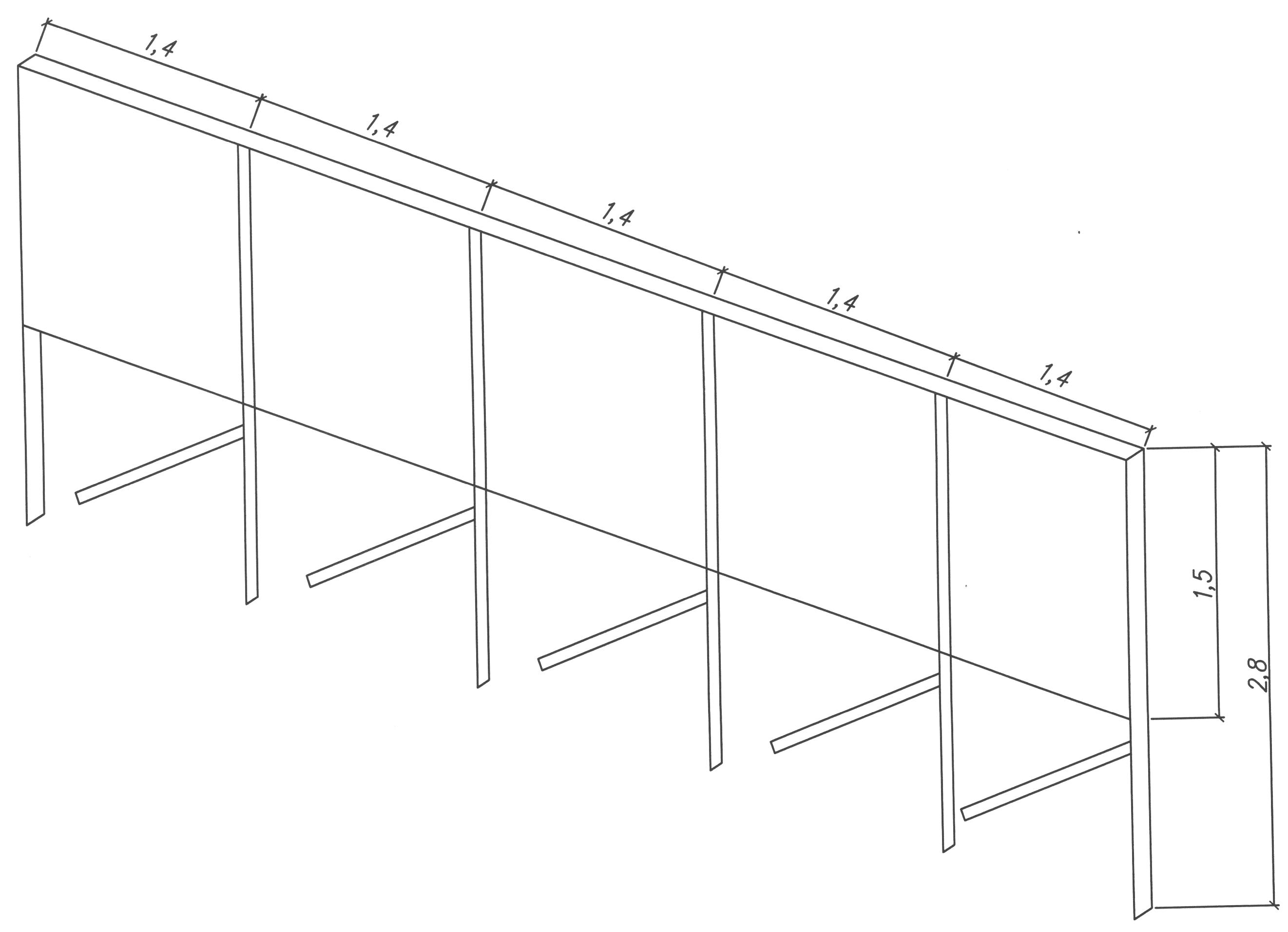 1,5мх7,0м, высота опор 1,3м.